GEOGRAFIA   kl.7-8Temat: Usługi w Polsce.Usługi to jeden z trzech głównych działów gospodarki narodowej (obok rolnictwa i przemysłu). Obejmują bardzo szeroki zakres działalności człowieka. Usługami są na przykład naprawy różnego rodzaju sprzętów, porady u lekarzy czy prawników, przewóz osób i towarów, handel i reklama, nadawanie programów telewizyjnych i radiowych, pilnowanie porządku przez policję, nauczanie w szkołach i wiele, wiele innych czynności, z którymi spotykamy się każdego dnia.Rodzaje usług:usługi materialne – np. handel, transport i łączność, hotelarstwo i gastronomia, naprawy i drobne rzemiosło (szklarstwo, krawiectwo, stolarstwo itp.) oraz inne usługi świadczone bezpośrednio na rzecz konsumentów;usługi niematerialne – np. edukacja, ochrona zdrowia, opieka społeczna, działalność kulturalna, sportowa, administracyjna itp.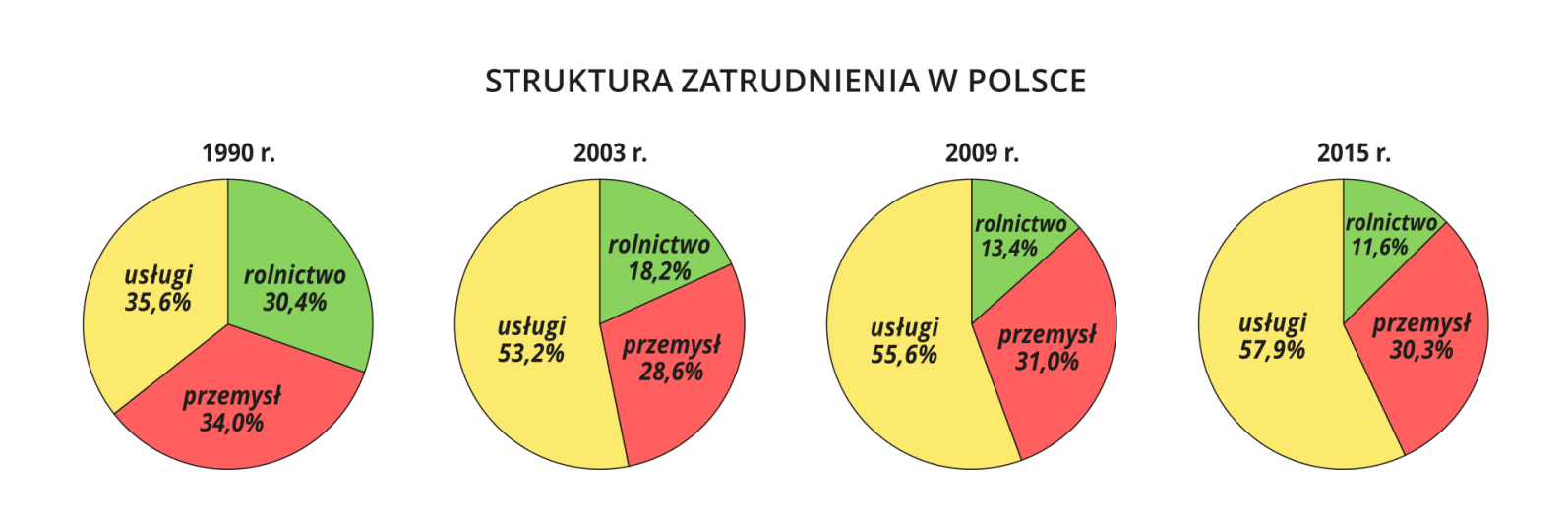 WNIOSEK: w Polsce wzrosła liczba zatrudnionych osób w usługach.Z gospodarczego i geograficznego punktu widzenia wyróżnić w Polsce można kilka branż usługowych o największym znaczeniu:handel – detaliczny i hurtowy, w tym zagraniczny;komunikacja – transport i łączność (telekomunikacja);edukacja – przedszkolna, szkolna, akademicka;administracja państwowa – urzędy centralne i lokalne, a także służby mundurowe;służba zdrowia – przychodnie, szpitale, sanatoria, pogotowie ratunkowe;turystyka – m.in. infrastruktura pobytowa (hotele, gastronomia);finanse – m.in. bankowość i ubezpieczenia.W ostatnich latach bardzo intensywnie rozwijają się technologie nowoczesne (Hi-Tech), czytaj „hajticz” – czyli wysokich technologii, np. telefony komórkowe.Łączność dzieli się na:telekomunikację (przewodową i bezprzewodową) – radio, telewizja, telefonia, Internet;łączność tradycyjną – poczta, prasa, plakaty i inne media drukowane.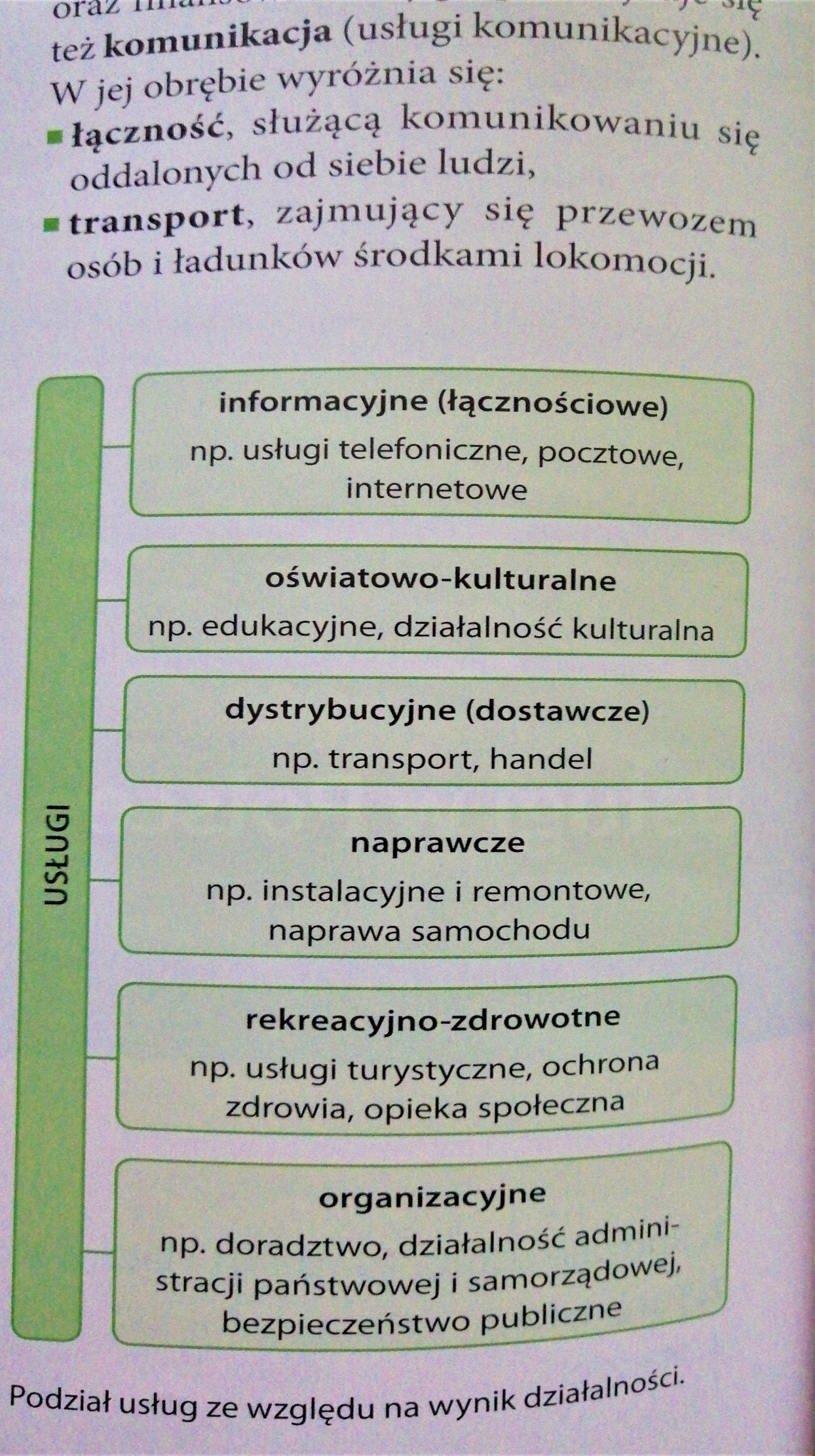 Największe firmy usługowe w Polsce NOTATKA DO ZESZYTU:Temat: Usługi w Polsce. 						21.V.2020USŁUGI- jeden z trzech głównych działów gospodarki narodowej (obok rolnictwa i przemysłu).  Usługi dzielą się na:a/ materialne (np. handel, transport, komunikacja, hotelarstwo, gastronomia, naprawy) b/ niematerialne (np. edukacja, ochrona zdrowia, opieka społeczna, kultura, administracja).Usługi rozwijają się wraz z rozwojem miast, Największe firmy usługowe w Polsce to m.in. banki (np. PKO BP, Pekao SA, ING, Bank Zachodni WBK), sieci handlu wielkopowierzchniowego (Biedronka, Tesco, Lidl, Auchan, Carrefour), ubezpieczyciele (PZU, Avia, Allianz, Axa, Generali, Warta), operatorzy telefonii komórkowej (Orange, Plus, T-Mobile, Play).Obecnie rozwijają się przede wszystkim usługi związane z nowoczesnymi technologiami – telekomunikacja, handel internetowy, bankowość elektroniczna. MiejsceFirma handlowa1Jeronimo Martins Polska SA, Kostrzyn2Grupa Eurocash SA, Komorniki3Metro Group w Polsce, Warszawa4Carrefour w Polsce, Warszawa5Auchan Polska Sp. z o.o., Piaseczno6GK Specjał, Warszawa7Grupa Muszkieterów, Poznań8POLOmarket Sp. z o.o., Pakość9Selgros Sp. z o.o., Poznań10Żabka Polska Sp. z o. o., Poznań11GK NFI Empik Media&Fashion SA, Warszawa12E.Leclerc Polska, Warszawa13Netto Sp. z o.o., Motaniec14Polska Grupa Supermarketów Sp. z o.o., W-wa15Emperia Holding SA, Lublin16GK Alma Market SA, Kraków17Cefetra Polska Sp. z o.o., Gdynia18Jysk Sp. z o.o., Gdańsk19GK Eko Holding SA, Wrocław20Piotr i Paweł SA, Poznań